ABSTRACTTHE STUDENT'S MOTIVATION OF THE REELS INSTAGRAM USED BY TEACHING SPEAKING OF THE ELEVENTH GRADE STUDENT 
AT SMA NEGERI 2 LUBUK PAKAM 
ACADEMIC YEAR 2022-2023UTARI NUR ZANNAH
191224053Speaking is one of the most essential skills in learning a foreign language, including English. However, teaching speaking is often a challenging task for English language teachers, especially in the context of high school students. In recent years, social media has become a popular platform for people to express themselves, including through vlogs on reels Instagram. Mini vlogs, in particular, have gained popularity among young people, as they are short and easy to create. The study is expected to contribute to the existing literature on language teaching, particularly in the area of speaking skills development. The student’s motivation of SMA Negeri 2 Lubuk Pakam Grade Eleventh in speaking English can be increased by using the mini vlog video of the reels Instagram as the media to motivate the student in speaking English. The researchers found several problems such as pronunciation because students are afraid of making mistakes even though there are some students who can speak English because of a lack motivation. From the findings above, it can be ignored that according to the researcher, students have problems in speaking because lack of motivation, poor of vocabulary, pronunciation, grammar, fluency and nervousness.
Keyword: English, Motivation, Reels, Speaking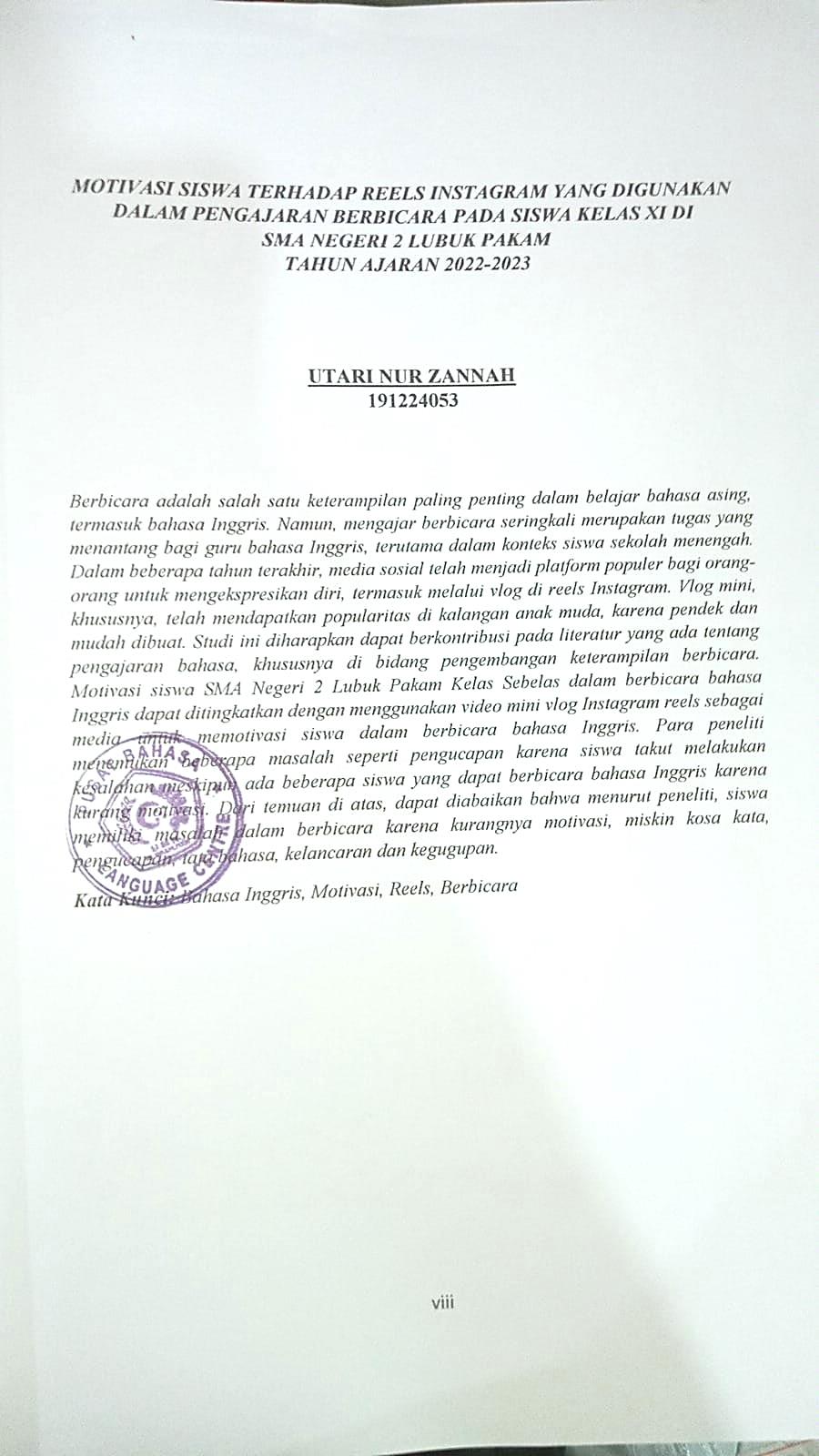 